АННОТАЦИЯдополнительной профессиональной программы повышения квалификации по профилю «Логопедия»Категория слушателей: лица, имеющие высшее профессиональное образование в области дефектологии или высшее образование – специалитет или магистратуру и профессиональную переподготовку в области логопедии, работающие в различных структурах здравоохранения.Срок обучения: 144 часа.Форма обучения: очная (в форме стажировки).Итоговая аттестация: итоговая аттестация слушателей, завершающих обучение по программе состоит из итогового отчета о стажировке и итоговой аттестации в форме экзамена.Итоговый документ: удостоверение о повышении квалификации установленного образца.Режим занятий: 6-712 академических часов в день.УЧЕБНЫЙ ПЛАНП – практика; СП – самостоятельная подготовка.*С учетом базовых знаний слушателей и актуальности в Программу могут быть внесены изменения в распределение учебного времени, предусмотренного учебным планом программы, в пределах 15% от общего количества учебных часов.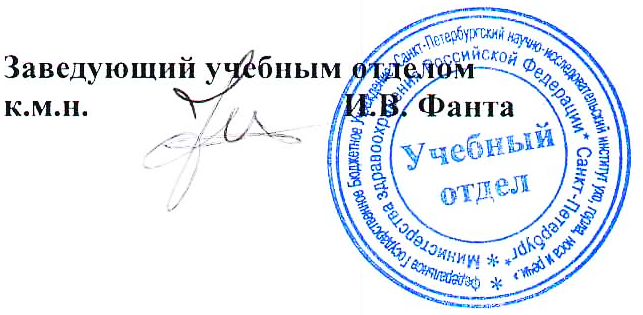 КодНаименование раздела дисциплины и темыВсего часов*В том числеВ том числеФорма контроляРезультаты (компетенции)КодНаименование раздела дисциплины и темыВсего часов*ПСПФорма контроляРезультаты (компетенции)1.Неврологические основы логопедии.322012Собеседование. Устный опрос.ПК-12.Логопедическая коррекция тяжелых речевых нарушений.724824Собеседование. Устный опрос.ПК-1, ПК-23.1.Заикание12843.2.Дизартрия12843.3.Ринолалия12843.4.Дисфония12843.5.Алалия12843.6.Вторичные речевые нарушения у детей и взрослых с нарушениями слуха после кохлеарной имплантации.12843.Психокоррекционная работа с детьми и взрослыми, имеющими речевые нарушения.382414Собеседование. Устный опрос.ПК-24.Итоговая аттестация (ИА)2ЭкзаменЭкзаменИТОГО:1449250